Current salary:For Office Use Only: Post Applied for:Support Worker fixed term to December 2020        Job Application Form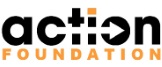 Closing Date:9am 23 April 2019Interview Date:29 April 2019THE INFORMATION YOU SUPPLY ON THIS FORM WILL BE TREATED IN CONFIDENCE.THE INFORMATION YOU SUPPLY ON THIS FORM WILL BE TREATED IN CONFIDENCE.THE INFORMATION YOU SUPPLY ON THIS FORM WILL BE TREATED IN CONFIDENCE.THE INFORMATION YOU SUPPLY ON THIS FORM WILL BE TREATED IN CONFIDENCE.Section 1	Personal detailsLast Name:First Name:Address:Postcode:Contact Telephone Number:Mobile Telephone Number:E-mail address:Are you free to remain and take up employment in the UK with no current immigration restrictions?YesNoIf you are successful you will be required to provide relevant evidence of the above details prior to your appointment.Section 2	Current or Most Recent EmploymentName of Employer:Address:Postcode:Post Title:Start date:Brief description of duties:Period of Notice (if applicable):Leaving Date (if applicable):Reason for leaving (if applicable):£      per annum pro rata (if applicable)Section 3	Previous Employment (Most recent first)Section 3	Previous Employment (Most recent first)Please give details of paid and any relevant unpaid volunteer roles.Please give details of paid and any relevant unpaid volunteer roles.Name of Employer:Address:PostcodePosition Held:Dates worked:Brief description of duties:Brief description of duties:Reason for leaving:Name of Employer:Address:PostcodePosition Held:Dates worked:Brief description of duties:Brief description of duties:Reason for leaving:Name of Employer:Address:PostcodePosition Held:Dates worked:Brief description of duties:Brief description of duties:Reason for leaving:Continue on a separate sheet if necessarySection 4	Education and TrainingPlease give details of any qualifications obtained from Universities, Colleges and Schools and training courses which are relevant to your application, in chronological order starting with the most recent.University/College/School/Other Course Qualifications and Grades Obtained and DatesTitle of Training Programme or Course and qualification if anyTitle of Training Programme or Course and qualification if anyDuration and DatesContinue on a separate sheet if necessaryContinue on a separate sheet if necessaryContinue on a separate sheet if necessarySection 5	Personal StatementAbilities, skills, knowledge and experience.Using the Person Specification/key competencies section of the Job Description as a guide, please outline how your experience, skills and achievements are relevant to this post. Please limit your answer to no more than 2 sides of A4.Continue on a separate sheet if necessarySection 6	Protecting Vulnerable Adults Section 6	Protecting Vulnerable Adults Section 6	Protecting Vulnerable Adults Section 6	Protecting Vulnerable Adults Section 6	Protecting Vulnerable Adults Action Foundation works with vulnerable adults. In seeking to safeguard them, staff are required to have Disclosure and Barring Service checks to ensure their suitability for this post.Action Foundation works with vulnerable adults. In seeking to safeguard them, staff are required to have Disclosure and Barring Service checks to ensure their suitability for this post.Action Foundation works with vulnerable adults. In seeking to safeguard them, staff are required to have Disclosure and Barring Service checks to ensure their suitability for this post.Action Foundation works with vulnerable adults. In seeking to safeguard them, staff are required to have Disclosure and Barring Service checks to ensure their suitability for this post.Action Foundation works with vulnerable adults. In seeking to safeguard them, staff are required to have Disclosure and Barring Service checks to ensure their suitability for this post.Do you have any convictionsYesNoAre you aware of any police enquires undertaken following allegations made against you, which may have a bearing on your suitability for this post?If you have answered yes to either of the questions above please give details below:YesNoSection 7	Disability Discrimination ActSection 7	Disability Discrimination ActSection 7	Disability Discrimination ActSection 7	Disability Discrimination ActSection 7	Disability Discrimination ActSection 7	Disability Discrimination ActThis Act protects people with disabilities from unlawful discrimination. The Disability Discrimination Act defines a disabled person as someone who has a physical or mental impairment which has a substantial and adverse long term effect on his or her ability to carry out normal day to day activities.This Act protects people with disabilities from unlawful discrimination. The Disability Discrimination Act defines a disabled person as someone who has a physical or mental impairment which has a substantial and adverse long term effect on his or her ability to carry out normal day to day activities.This Act protects people with disabilities from unlawful discrimination. The Disability Discrimination Act defines a disabled person as someone who has a physical or mental impairment which has a substantial and adverse long term effect on his or her ability to carry out normal day to day activities.This Act protects people with disabilities from unlawful discrimination. The Disability Discrimination Act defines a disabled person as someone who has a physical or mental impairment which has a substantial and adverse long term effect on his or her ability to carry out normal day to day activities.This Act protects people with disabilities from unlawful discrimination. The Disability Discrimination Act defines a disabled person as someone who has a physical or mental impairment which has a substantial and adverse long term effect on his or her ability to carry out normal day to day activities.This Act protects people with disabilities from unlawful discrimination. The Disability Discrimination Act defines a disabled person as someone who has a physical or mental impairment which has a substantial and adverse long term effect on his or her ability to carry out normal day to day activities.Do you have a disability which is relevant to your application?YesNoIf yes, please give details:If yes, please give details:If yes, please give details:If yes, please give details:If yes, please give details:If yes, please give details:We will try to provide access, equipment or other practical support to ensure that people with disabilities can compete on equal terms with non-disabled people.We will try to provide access, equipment or other practical support to ensure that people with disabilities can compete on equal terms with non-disabled people.We will try to provide access, equipment or other practical support to ensure that people with disabilities can compete on equal terms with non-disabled people.We will try to provide access, equipment or other practical support to ensure that people with disabilities can compete on equal terms with non-disabled people.We will try to provide access, equipment or other practical support to ensure that people with disabilities can compete on equal terms with non-disabled people.Do we need to make any specific arrangements in order for you to attend the interview?YesNoIf yes, please give details:If yes, please give details:If yes, please give details:If yes, please give details:If yes, please give details:Section 8	ReferencesSection 8	ReferencesSection 8	ReferencesSection 8	ReferencesPlease give the names and addresses of two referees; one should be your most recent employer if applicable. Please do not give members of your family. Please give the names and addresses of two referees; one should be your most recent employer if applicable. Please do not give members of your family. Please give the names and addresses of two referees; one should be your most recent employer if applicable. Please do not give members of your family. Please give the names and addresses of two referees; one should be your most recent employer if applicable. Please do not give members of your family. Reference 1Reference 2Name:Name:Position:Position:Relationship:Relationship:Organisation:Organisation:Address:Address:PostcodePostcodeTelephone:Telephone:Email:Email:Are you willing for this referee to be approached prior to the interview?Are you willing for this referee to be approached prior to the interview?YesNoAre you willing for this referee to be approached prior to the interview?Are you willing for this referee to be approached prior to the interview?Are you willing for this referee to be approached prior to the interview?YesNoSection 9	DeclarationSection 9	DeclarationSection 9	DeclarationSection 9	DeclarationSection 9	DeclarationSection 9	DeclarationSection 9	DeclarationSection 9	DeclarationSection 9	DeclarationSection 9	DeclarationSection 9	DeclarationSection 9	DeclarationSection 9	DeclarationStatement to be Signed by the ApplicantAll the information given by me on this form is correct to the best of my knowledge.Statement to be Signed by the ApplicantAll the information given by me on this form is correct to the best of my knowledge.Statement to be Signed by the ApplicantAll the information given by me on this form is correct to the best of my knowledge.Statement to be Signed by the ApplicantAll the information given by me on this form is correct to the best of my knowledge.Statement to be Signed by the ApplicantAll the information given by me on this form is correct to the best of my knowledge.Statement to be Signed by the ApplicantAll the information given by me on this form is correct to the best of my knowledge.Statement to be Signed by the ApplicantAll the information given by me on this form is correct to the best of my knowledge.Statement to be Signed by the ApplicantAll the information given by me on this form is correct to the best of my knowledge.Statement to be Signed by the ApplicantAll the information given by me on this form is correct to the best of my knowledge.Statement to be Signed by the ApplicantAll the information given by me on this form is correct to the best of my knowledge.Statement to be Signed by the ApplicantAll the information given by me on this form is correct to the best of my knowledge.Statement to be Signed by the ApplicantAll the information given by me on this form is correct to the best of my knowledge.Statement to be Signed by the ApplicantAll the information given by me on this form is correct to the best of my knowledge.Signed:Date:R E T U R N I N G   T H I S   F O R MR E T U R N I N G   T H I S   F O R MR E T U R N I N G   T H I S   F O R MR E T U R N I N G   T H I S   F O R MR E T U R N I N G   T H I S   F O R MR E T U R N I N G   T H I S   F O R MR E T U R N I N G   T H I S   F O R MR E T U R N I N G   T H I S   F O R MR E T U R N I N G   T H I S   F O R MR E T U R N I N G   T H I S   F O R MR E T U R N I N G   T H I S   F O R MR E T U R N I N G   T H I S   F O R MR E T U R N I N G   T H I S   F O R MPlease return the completed application to: 
Recruitment (SSW), Action Foundation, The CastleGate, Melbourne Street, Newcastle NE1 2JQOr e-mail to recruitment@actionfoundation.org.uk (preferably as a pdf)Please return the completed application to: 
Recruitment (SSW), Action Foundation, The CastleGate, Melbourne Street, Newcastle NE1 2JQOr e-mail to recruitment@actionfoundation.org.uk (preferably as a pdf)Please return the completed application to: 
Recruitment (SSW), Action Foundation, The CastleGate, Melbourne Street, Newcastle NE1 2JQOr e-mail to recruitment@actionfoundation.org.uk (preferably as a pdf)Please return the completed application to: 
Recruitment (SSW), Action Foundation, The CastleGate, Melbourne Street, Newcastle NE1 2JQOr e-mail to recruitment@actionfoundation.org.uk (preferably as a pdf)Please return the completed application to: 
Recruitment (SSW), Action Foundation, The CastleGate, Melbourne Street, Newcastle NE1 2JQOr e-mail to recruitment@actionfoundation.org.uk (preferably as a pdf)Please return the completed application to: 
Recruitment (SSW), Action Foundation, The CastleGate, Melbourne Street, Newcastle NE1 2JQOr e-mail to recruitment@actionfoundation.org.uk (preferably as a pdf)Please return the completed application to: 
Recruitment (SSW), Action Foundation, The CastleGate, Melbourne Street, Newcastle NE1 2JQOr e-mail to recruitment@actionfoundation.org.uk (preferably as a pdf)Please return the completed application to: 
Recruitment (SSW), Action Foundation, The CastleGate, Melbourne Street, Newcastle NE1 2JQOr e-mail to recruitment@actionfoundation.org.uk (preferably as a pdf)Please return the completed application to: 
Recruitment (SSW), Action Foundation, The CastleGate, Melbourne Street, Newcastle NE1 2JQOr e-mail to recruitment@actionfoundation.org.uk (preferably as a pdf)Please return the completed application to: 
Recruitment (SSW), Action Foundation, The CastleGate, Melbourne Street, Newcastle NE1 2JQOr e-mail to recruitment@actionfoundation.org.uk (preferably as a pdf)Please return the completed application to: 
Recruitment (SSW), Action Foundation, The CastleGate, Melbourne Street, Newcastle NE1 2JQOr e-mail to recruitment@actionfoundation.org.uk (preferably as a pdf)Please return the completed application to: 
Recruitment (SSW), Action Foundation, The CastleGate, Melbourne Street, Newcastle NE1 2JQOr e-mail to recruitment@actionfoundation.org.uk (preferably as a pdf)Please return the completed application to: 
Recruitment (SSW), Action Foundation, The CastleGate, Melbourne Street, Newcastle NE1 2JQOr e-mail to recruitment@actionfoundation.org.uk (preferably as a pdf)